Evaluatie Programma 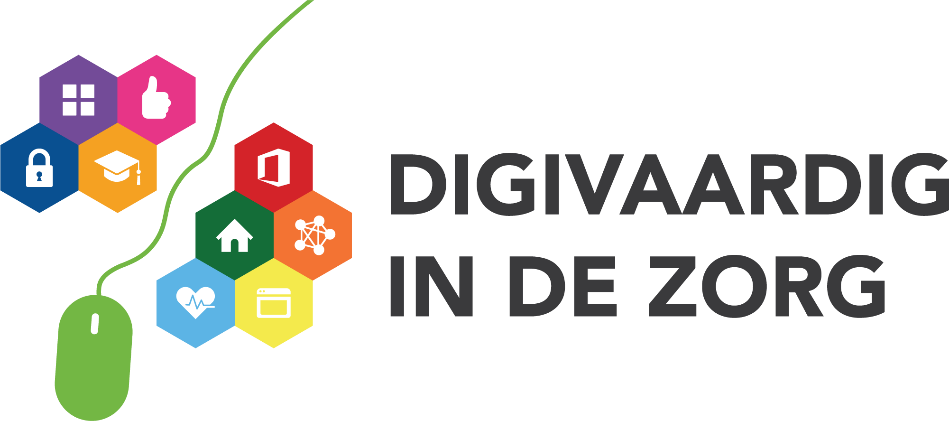 Digitale VaardighedenWat vond jij van het Programma Digitale Vaardigheden?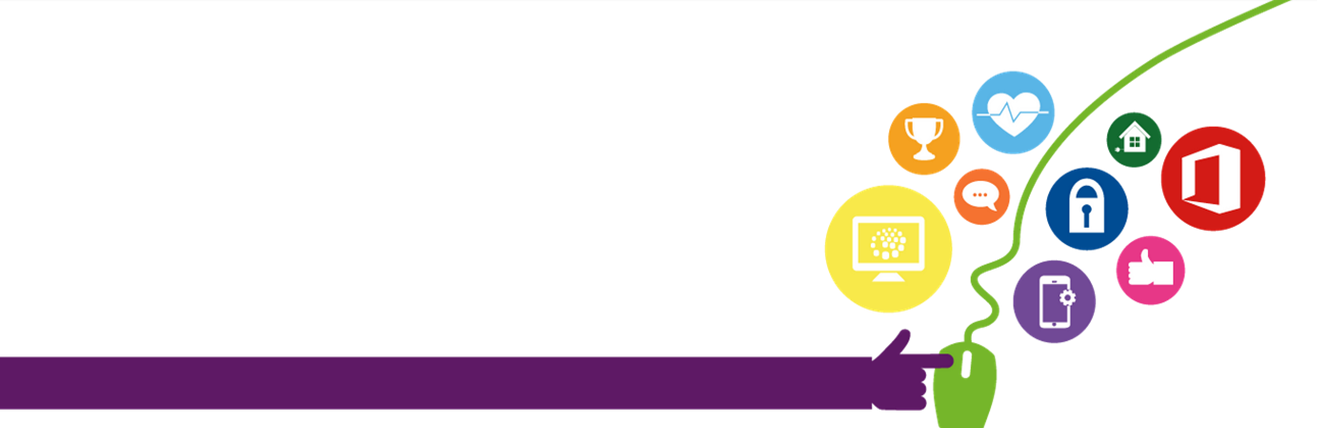 Persoonsgegevens1. Wat is je leeftijd (in cijfers)?  ______         
2. Wat is je geslacht? ___________       

3. Omcirkel jouw opleidingsniveau: 	middelbare school | lager beroepsonderwijs | MBO 2 | MBO 3 | MBO 4 | HBO | WO 
4. Omcirkel jouw functie:  		zorgverlener | administratief medewerker | stafmedewerker | behandelaar | leidinggevende | 
 			     		facilitair medewerker | huishoudelijk hulp | keuken/catering
5. Bij welke organisatie werk je?  _____________________


6. Hoe lang ben je hier al in dienst? ___________________De vragenlijst bestaat onder andere uit stellingen. Je kunt een keuze maken op een schaal van 1 tot 7. Hier staat ‘1’ voor ‘helemaal mee oneens’ en ‘7’ staat voor ‘helemaal mee eens’. Je maakt een keuze door na iedere stelling een kruisje te zetten in het vakje van jouw keuze.

Om te voorkomen dat je vragen invult die voor jou niet relevant zijn, krijg je soms in het paars aanwijzingen naar welke vraag je door kan gaan.Algemene informatie over het programmaHet afgelopen jaar is er binnen jouw organisatie extra aandacht geweest voor digitale vaardigheden (vanuit het 'programma Digitale Vaardigheden'). 
7. Ben je bekend met wat jouw organisatie doet om de ontwikkeling van Digitale Vaardigheden te ondersteunen?Ja, ik ben bekend met het programma Digitale Vaardigheden Nee, ik heb hier niks over gehoord8. Heb je de zelfscan ingevuld?Ja, ik heb de zelfscan ingevuld (ga verder met vraag 9 t/m 11)Nee, ik heb de zelfscan niet ingevuld (ga direct door naar vraag 12)12. Je hebt aangegeven de zelfscan niet gemaakt te hebben. Wat maakt dat je de zelfscan niet hebt ingevuld? 
Kleur het bolletje in van de reden(en) die voor jou gelden.Ik had daar geen tijd voorIk weet niet wat de zelfscan isIk wilde de zelfscan niet invullenIk was nog niet in dienstIk wist niet waar ik de zelfscan kon invullenIk dacht dat het me niet zou lukken om hem (digitaal) in te vullenHet leek mij niet van toegevoegde waardeIk weet al hoe digitaal vaardig ik benDat hoeft niet bij mijn functieOverig13. Een jaar geleden zag ik mijzelf (op het werk) als:
Kleur het bolletje in bij het door jou gekozen antwoordNiet (zo) digitaal vaardigGemiddeld digitaal vaardigZeer digitaal vaardig14. Het afgelopen jaar ben ik aan de slag gegaan met het ontwikkelen van mijn digitale vaardigheden. JaNee
15. Ik heb het gevoel dat ik afgelopen jaar digitaal vaardiger ben geworden. JaNee Let op: Heb je bij vraag nummer 14 óf 15 ‘ja’ geantwoord? Ga dan verder met de vragen 16 t/m 24. Heb je bij vraag 14 én 15 ‘nee’ geantwoord? Ga dan door naar vraag 25.Je hebt aangegeven digitaal vaardiger te zijn (of ermee aan de slag te zijn geweest)We willen graag weten hoe digitaal vaardig jij je voelde vóórdat je aan de slag ging met het ontwikkelen van je digitale vaardigheden. En hoe digitaal vaardig jij je nu voelt. Hieronder kun je dat invullen op een schaal van 1 tot 10. 1 staat voor ‘totaal niet digitaal vaardig’ en 10 staat voor ‘zeer digitaal vaardig’. 16. Hoe digitaal vaardig voelde jij je een jaar geleden?
Omcirkel het cijfer dat jij jezelf geeft.

1	2	3 	4	5	6	7	8	9	10
17. Hoe digitaal vaardig voel jij je op dit moment?
Omcirkel het cijfer dat jij jezelf geeft.

1 	2	3 	4	5	6	7	8	9	1023. Wat heb je gedaan om digitaal vaardiger te worden? Vink aan wat voor jou van toepassing is:24. Afgelopen jaar heeft jouw organisatie meer aandacht gehad voor digitale vaardigheden. In vergelijking tot vorig jaar …Sla vraag 25 over en ga direct door naar vraag 26Je hebt aangegeven niet bezig te zijn geweest met het ontwikkelen van jouw digitale vaardigheden

25. Je hebt aangegeven dat je jouw digitale vaardigheden afgelopen jaar niet hebt ontwikkeld. Daar zijn verschillende redenen voor te bedenken. We horen graag wat jouw reden(en) waren. Kleur de bolletjes in bij de reden(en) die voor jou geldenIk vind mezelf al digitaal vaardig genoeg.Ik heb geen tijd om aan mijn digitale vaardigheden te werken.Er werd geen relevante hulp geboden.Digitaal vaardig zijn is niet belangrijk voor mijn functie.Ik schaam me voor mijn (beperkte) digitale vaardigheden.Ik wist niets van het programma Digitale Vaardigheden af.Er zijn te veel andere lopende projecten die iets van me vragen.Ik vind andere vaardigheden belangrijker voor mijn werkAnders, namelijk: ___________________________________De digicoach30. Ik heb een afspraak/afspraken gehad met de digicoach.Ja (ga verder met vragen 31 t/m 39)Nee (ga direct door naar vraag 40)Je hebt een afspraak gehad met de digicoach38. Hoeveel afspraken heb je gehad met de digicoach? 12345Meer dan 5
Ga nu door naar vraag 41 (en sla vraag 40 over)Je hebt geen afspraak gehad met de digicoach40. Wat is de reden dat je geen afspraak hebt? Welk van onderstaande reden(en) zijn op jou van toepassing?
Kleur het bolletje in van de reden(en) die voor jou geldenIk ben al voldoende digitaal vaardig om mijn werk goed te kunnen doen.Ik ontwikkel mijn digitale vaardigheden liever op een andere manier.Ik schaam me om een afspraak te maken met een digicoach.Ik heb geen tijd voor een afspraak met een digicoach.Ik heb het idee dat de digicoach mij niet kan helpen met mijn vragen.Ik wil wel een afspraak maken, maar ik weet niet met wie ik die afspraak moet maken. Ik wil wel een afspraak maken, maar ik weet niet hoe ik dat doe.Ik wil wel een afspraak maken, maar ben er nog niet aan toegekomen.Anders, namelijk: _________________________________________De laatste vragen…
Effecten in de organisatie
We willen graag weten wat het programma Digitale Vaardigheden heeft opgeleverd. Daarom stellen we hier wat vragen over. Geef steeds aan in hoeverre je het (on)eens bent met de stelling. Wat denk jij? Heeft het iets opgeleverd en zo ja, wat dan?
Stimulatie & (relevant) aanbodE-health en digitalisering
Overig
Wil je nog iets kwijt? Dan horen we het graag! We willen graag het programma Digitale Vaardigheden verbeteren.
56. Welke tips heb je?___________________________________________________________________________________________________________

_____________________________________________________________________________________________________________________________


57. Welke tops heb je?_______________________________________________________________________________________________________________________________________________________________________________________________________________________________________
Deze eindmeting is ontwikkeld door Utrechtzorg in 2021. Geef aan in hoeverre je het (on)eensbent met de onderstaande stellingenhelemaal mee oneensoneenseen beetje mee oneensneutraaleen beetje mee eenseenshelemaal mee eensGeef aan in hoeverre je het (on)eensbent met de onderstaande stellingen12345679. De zelfscan gaf mij een goed beeld van welke digitale vaardigheden ik al heb en welke vaardigheden ik nog kan ontwikkelen. 10. Het invullen van de zelfscan is waardevol.11. Ik ben aan de slag gegaan met de uitkomsten van de zelfscan. Sla vraag 12 over en ga direct door naar vraag 13Sla vraag 12 over en ga direct door naar vraag 13Sla vraag 12 over en ga direct door naar vraag 13Sla vraag 12 over en ga direct door naar vraag 13Sla vraag 12 over en ga direct door naar vraag 13Sla vraag 12 over en ga direct door naar vraag 13Sla vraag 12 over en ga direct door naar vraag 13Sla vraag 12 over en ga direct door naar vraag 13Geef aan in hoeverre je het (on)eensbent met de onderstaande stellingenhelemaal mee oneensoneenseen beetje mee oneensneutraaleen beetje mee eenseenshelemaal mee eensGeef aan in hoeverre je het (on)eensbent met de onderstaande stellingen123456718. Het programma Digitale Vaardigheden heeft een belangrijke rol gespeeld in de ontwikkeling van mijn digitale vaardigheden. 19. Ik ben trots op wat ik heb bereikt als het gaat om het ontwikkelen van mijn digitale vaardigheden. 20. Ik wil mijn digitale vaardigheden de komende tijd nog verder ontwikkelen.21. Het ontwikkelen van mijn digitale vaardigheden levert me ook privé wat op.22. Als je digitaal vaardig bent, is het werken met zorgtechnologie makkelijker.sites bezocht zoals digivaardigindezorg.nldigicoach bezochtgebruik gemaakt van beschikbare hulpmaterialen van mijn organisatieuitleg gevraagd aan collega’strainingen gevolgdeen e-learning gevolgdanderen uitleg gegevenzelf dingen opgezochtanders, namelijk____________________________________________anders, namelijk____________________________________________Geef aan in hoeverre je het (on)eensbent met de onderstaande stellingenhelemaal mee oneensoneenseen beetje mee oneensneutraaleen beetje mee eenseenshelemaal mee eensGeef aan in hoeverre je het (on)eensbent met de onderstaande stellingen1234567… hoef ik minder vaak hulp te vragen aan collega’s.… kan ik meer zelf doen op de computer.… ben ik minder bang om fouten te maken op de computer. … voel ik mij zelfverzekerder achter de computer dan voorheen.… heb ik minder werkdruk. … kan ik mijn werk op de computer nu sneller uitvoeren.… haal ik meer plezier uit mijn werk.… zie ik meer voordelen van digitaal werken.… ben ik minder lang bezig met mijn digitale werkzaamheden.Geef aan in hoeverre je het (on)eensbent met de onderstaande stellingenhelemaal mee oneensoneenseen beetje mee oneensneutraaleen beetje mee eenseenshelemaal mee eensGeef aan in hoeverre je het (on)eensbent met de onderstaande stellingen123456726. Ik weet dat er ‘digicoaches' bestaan binnen mijn organisatie.27. Ik weet waarvoor ik een digicoach kan benaderen. 28. Ik weet hoe ik een digicoach kan benaderen, als ik dit wil. 29. Het is goed dat er ‘digicoaches’ zijn in onze organisatie. Geef aan in hoeverre je het (on)eensbent met de onderstaande stellingenhelemaal mee oneensoneenseen beetje mee oneensneutraaleen beetje mee eenseenshelemaal mee eensGeef aan in hoeverre je het (on)eensbent met de onderstaande stellingen123456731. Het was mijn eigen keuze om langs te gaan bij een digicoach. 32. Ik heb veel geleerd van mijn afspraak/afspraken met de digicoach.33. Ik kwam bij de digicoach met één specifieke vraag.34. Ik vond het spannend om langs te gaan bij een digicoach. 35. De digicoach heeft me (goed) geholpen met de vraag/vragen die ik had.36. Ik voelde me op mijn gemak bij de digicoach.37. De afspraak/afspraken met de digicoach hielpen mij om digitaal vaardiger te worden.39. Na mijn afspraak/afspraken/traject 
met de digicoach voelde ik mij…helemaal mee oneensoneenseen beetje mee oneensneutraaleen beetje mee eenseenshelemaal mee eens39. Na mijn afspraak/afspraken/traject 
met de digicoach voelde ik mij…1234567blijonzeker gespannenonrustigzelfverzekerdtevredenGeef aan in hoeverre je het (on)eensbent met de onderstaande stellingenhelemaal mee oneensoneenseen beetje mee oneensneutraaleen beetje mee eenseenshelemaal mee eensGeef aan in hoeverre je het (on)eensbent met de onderstaande stellingen123456741. Ik denk dat het gemiddelde niveau van digitale vaardigheden in de organisatie omhoog is gegaan. 42. Ik zie dat (een aantal) collega’s om mij heen zich ontwikkeld hebben door het programma.43. Het programma zorgt ervoor dat we opener praten over (het gebrek aan) digitale vaardigheden.44. Ik vind het programma Digitale Vaardigheden nuttig voor onze organisatie.45. Het thema ‘digitale vaardigheden’ leefde echt onder collega’s.Geef aan in hoeverre je het (on)eensbent met de onderstaande stellingenhelemaal mee oneensoneenseen beetje mee oneensneutraaleen beetje mee eenseenshelemaal mee eensGeef aan in hoeverre je het (on)eensbent met de onderstaande stellingen123456746. Mijn manager/ teamleider/ teamcoach stimuleert mij om mijn digitale vaardigheden te ontwikkelen.47. In mijn team stimuleren wij elkaar om onze digitale vaardigheden te ontwikkelen. 48. Ik krijg voldoende gelegenheid om mijn digitale vaardigheden (verder) te ontwikkelen.49. Er is voldoende aanbod dat aansluit bij mijn functie. 50. Er is voldoende ondersteuning beschikbaar op mijn niveau (zoals uitleg / trainingen / instructiematerialen).Geef aan in hoeverre je het (on)eensbent met de onderstaande stellingenhelemaal mee oneensoneenseen beetje mee oneensneutraaleen beetje mee eenseenshelemaal mee eensGeef aan in hoeverre je het (on)eensbent met de onderstaande stellingen123456751. Ik kijk ernaar uit dat technologie de komende jaren een steeds grotere rol gaat spelen.52. Ik voel me digitaal vaardig genoeg om nu te werken met nieuwe technologieën.53. Ik heb er vertrouwen in dat mijn organisatie mij de komende tijd goed voorbereidt op het werken met nieuwe technologieën.54. Zorgtechnologie kan de kwaliteit van zorg verhogen.55. Digitalisering kan de werkdruk verlagen.